IDENTIFICACIÓN DEL PRODUCTO Y DE LA EMPRESANombre comercial del producto: Látex Soft Super LavableUso recomendado del producto: Para pintar en interior sobre revoque, enduido, yeso, hormigón, ladrillos.Detalles del proveedor de la Ficha de Datos de SeguridadFabricante: Pinturas Paclin S.A.Dirección: Camino Al Gateado 3081, (5012) Córdoba, Prov. Córdoba, Argentina.Teléfono: (54 0351) 496 1019Consultas técnicas: Tel. (54 0351) 496 1019E-mail: info@pinturaspaclin.comWeb: http://www.pinturaspaclin.comTeléfonos para emergencias: Pinturas Paclin: Tel. (54 0351) 496 1019.Centro Nacional de Intoxicaciones (Guardia 24 horas): Línea Gratuita Nacional: (0800) 333-0160, Teléfonos: (011) 4654-6648 / (011) 4658-7777.Centro de Información Química para Emergencias (CIQUIME) (Guardia 24 horas): (0800) 222-2933.Hospital Oftalmológico Dr. Pedro Lagleyze: (011) 4582-1278, Buenos Aires, Argentina. Centro Referencial Provincial de Toxicología - Hospital de Niños de la Santísima Trinidad de Córdoba: (0351) 427-6200, Córdoba, Argentina.Centro de Toxicología - Universidad Católica de Córdoba Servicio de Toxicología: (0351) 414-2121 int. 450, Córdoba, Argentina.Servicio de Toxicología - Hospital Municipal de Urgencias: (0351) 427-6200, Córdoba, Argentina.IDENTIFICACIÓN DE LOS PELIGROS2.1 Clasificación de la mezcla2.2 Elementos de la etiquetaPictograma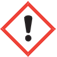 Palabra de advertencia: AtenciónConsejos de Prudencia (General, Prevención, Intervención, Almacenamiento y Eliminación)Consejos GeneralesP101+P102+P103: Si se necesita consultar a un médico: tener a mano el recipiente o la etiqueta del producto. Mantener fuera del alcance de los niños. Leer la etiqueta antes del uso del producto.Consejos de PrevenciónP280+P264+P270: Usar guantes / ropa de protección / equipo de protección para los ojos y la cara. Lavar cuidadosamente después de la manipulación. No comer, beber o fumar mientras se manipula el producto.Consejos de IntervenciónP305+P351+P338+P337+P313 EN CASO DE CONTACTO CON LOS OJOS: Enjuagar con agua cuidadosamente durante varios minutos. Quitar las lentes de contacto cuando estén presentes para que se pueda hacer con facilidad. Proseguir con el lavado. Consultar a un médico.P302+P352+P332+P313+P363 EN CASO DE CONTACTO CON LA PIEL: Lavar con abundante agua y jabón. Lavar la ropa contaminada antes de volverla a usar. En caso de irritación o erupción cutánea: consultar a un médico.P301+P312+P330 EN CASO DE INGESTIÓN: Enjuagar la boca. No provocar el vómito. Llamar inmediatamente a un centro de toxicología.Consejos de AlmacenamientoP401+P410+P411 Mantener el producto en lo posible en un galpón cubierto. Evitar temperaturas inferiores a 5º C y superiores a 40º C. Materiales recomendados para el almacenamiento: recipientes plásticos o metálicos barnizados interiormente.Consejos de EliminaciónP501: Eliminar el contenido / recipiente o ambos en el punto de recogida de residuos adecuado de conformidad con la normativa local, regional o internacional. COMPOSICIÓN / INFORMACIÓN SOBRE LOS COMPONENTESProducto a base de copolímeros en dispersión acuosa, pigmentos, cargas minerales, coalescentes, aditivos y conservantes.Componentes peligrosos* CAS = Chemical Abstracts ServiceInformación adicional: El producto contiene componentes peligrosos en proporciones por debajo de los valores de corte / límites de concentración establecidos por el SGA. Todos los peligros conocidos del producto están informados en la presente FDS. PRIMEROS AUXILIOSContacto con la piel: Lavar con agua y jabón, enjuagar con agua en abundancia. Quitar inmediatamente la ropa y el calzado contaminados. Contacto con los ojos: En caso de salpicaduras en los ojos, no frotar los ojos, lavar con abundante agua (mejor usar suero fisiológico) durante al menos 15 minutos. Consultar a un centro toxicológico / médico.Ingestión: No inducir al vómito. Enjuagar la boca y consultar inmediatamente a un centro toxicológico. Principales síntomas y efectos, agudos y retardados Contacto con los ojos: El contacto directo puede provocar lesiones graves, potencialmente irreversibles. Contacto con la piel: El contacto prolongado de la piel sin protección adecuada puede provocar irritación o dermatitis de contacto. Medio ambiente: no presenta ningún riesgo particular para el medio ambiente. Atención médica y tratamientos: en todos los casos consultar al centro toxicológico / médico y suministrar la información de esta FDS.  MEDIDAS DE LUCHA CONTRA INCENDIOMedios de extinción apropiados: No corresponde.Peligros específicos: No corresponde.Recomendaciones para el personal encargado de la extinción: No corresponde.MEDIDAS EN CASO DE VERTIDO ACCIDENTALPrecauciones personales, equipo de protección y procedimiento de emergencia: Proveer de mascarillas, protectores de ojos y piel al personal del área afectado. Precauciones para la protección del ambiente: Evitar que los derrames puedan alcanzar cursos de agua, desagües, alcantarillas, etc.Método y material de contención y limpieza: Mezclar o absorber con tierra seca, arena u otro material absorbente, dejar secar y transferir a contenedores cerrados.Referencia otras secciones: Ver Secciones 8 y 13.MANIPULACIÓN Y ALMACENAMIENTOPrecauciones para manipulación segura: Utilizar elementos de protección personal: protección ocular, mascarilla, guantes. No fumar ni comer mientras se manipula el producto. Mantener fuera del alcance de los niños.Condiciones para un almacenamiento seguro e incompatibilidades: Mantener el producto en lo posible en un galpón cubierto. Evitar temperaturas inferiores a 5º C y superiores a 40º C. Materiales recomendados para el almacenamiento: recipientes plásticos o metálicos barnizados interiormente.Precaución a la exposición: Evitar el uso en espacios cerrados. Ventilar permanentemente.Usos específicos finales: contactar con el fabricante.CONTROLES DE EXPOSICIÓN / PROTECCIÓN INDIVIDUALParámetros de control Información no disponible para el producto.Límites de exposición ocupacional: En la legislación argentina no hay datos específicos referidos al producto.Controles de exposición Proveer una ventilación adecuada, mediante una buena extracción y ventilación.Protección ojos y cara: Usar anteojos o antiparras de seguridad.Protección piel y manos: Usar ropa de trabajo y guantes.Medidas de higiene: Lavar la ropa y las zonas afectadas con agua y jabón. PROPIEDADES FÍSICAS Y QUÍMICASAspecto en el envase: Líquido viscoso. Olor: Bajo olor.Punto de ebullición: 100º C Punto de inflamación: No corresponde.Solubilidad: Se diluye con agua.Densidad: 1,26 – 1,30 g/cm3.pH: 8,5 – 9,5. ESTABILIDAD Y REACTIVIDADEstabilidad: A temperatura normal es estable y no es reactivo. Condiciones a evitar: No almacenar al sol ni en zonas cercana a fuentes de calor. Evitar temperaturas inferiores a 5º C y superiores a 40º C.Productos de descomposición: No se descompone en productos peligrosos.  INFORMACION TOXICOLÓGICAContacto con la piel: Puede causar irritación o alergias en personas sensibles.Contacto con los ojosProduce irritación o quemadura. Estos casos requieren ayuda médica inmediata.   Ingestión: No ingerir.   Mutagenicidad en células germinales: Información no disponible.   Carcinogenicidad: Información no disponible.  Toxicidad para la reproducción: Información no disponible.  Toxicidad órganos para exposición única: Información no disponible.   INFORMACION ECOTOXICOLÓGICAToxicidad: No es peligroso para el medio ambiente.Persistencia y degradabilidad: Información no disponible.Potencial de bioacumulación: Información no disponible. Movilidad en el suelo: Información no disponible. Otros efectos adversos: Información no disponible. INFORMACIÓN SOBRE ELIMINACIÓNNo eliminar en alcantarillas, cursos de agua o suelo.Residuos del producto: Los trapos, pinceles, rodillos, etc. que se utilicen en la aplicación del producto deben ser enviados a tratamientos de termo destrucción, en un incinerador apto para productos químicos provisto de post-quemador y lavador de gases.Envases contaminados: Los recipientes una vez secos, deben ser compactados para evitar su reutilización y luego ser enviados a tratamientos de termo destrucción, como lo indicado en el punto anterior. No utilizar los embalajes para contener agua potable o alimentos.Se recomienda la consulta de la legislación local antes de la disposición de los    residuos. INFORMACIÓN RELATIVA AL TRANSPORTE De acuerdo con la Clasificación establecida en el Reglamento de Transporte de Mercaderías Peligrosas por Carreteras (Acuerdo MERCOSUR): Decreto 779/95: Tránsito y Seguridad Vial – Reglamentario de la Ley 24.449/95. Anexo S. Resolución S.T: N°195/97: Producto no incluido en la lista de mercancías peligrosas. Transporte por carretera en ArgentinaNombre apropiado para embarque: Látex Soft Super LavableTransporte por carretera en el MercosurNombre apropiado para embarque: Látex Soft Super LavablePrecauciones especiales para el usuario: siempre transporte en recipientes cerrados que estén verticales y seguros. Asegurar que las personas que transportan el producto conocen qué hacer en caso de un accidente o derrame. INFORMACION SOBRE LA REGLAMENTACIÓNReglamentación y legislación en materia de seguridad, salud y medioambiente: Deben observarse las disposiciones nacionales y locales vigentes.La información relativa al etiquetado está en la Sección 2.La presente ficha de datos de seguridad fue elaborada conforme a: Resolución 801/2015 de la Superintendencia de Riesgos de Trabajo, MTESS, ArgentinaResolución 295/2003 del Ministerio de Trabajo, Empleo y Seguridad Social Argentina – Controles de exposición ambientalNorma IRAM 41400, segunda edición, fecha 2013-09-18 Norma IRAM 41401, primera edición, fecha 2014-04-30 Sistema Globalmente Armonizado de Clasificación y Etiquetado de productos químicos (SGA), de Naciones Unidas, 2015, sexta edición. OTRAS INFORMACIONESLa clasificación (ver Secciones 2, 9, 11 y 12) se ha efectuado por analogía con otros productos y en base a datos del producto.La información de esta Ficha de Datos de Seguridad se refiere al producto mencionado en la Sección 1 y no es válida para otros productos ni para cualquier proceso. La Ficha de Datos de Seguridad proporciona información de salud y seguridad y es, según nuestro mejor conocimiento y entendimiento, correcta y se facilita de buena fe, pero sin otorgar garantía alguna. El producto debe ser usado en aplicaciones consistentes con su ficha técnica. Los usuarios deben tener acceso a esta información antes de aplicar el producto. Para cualquier otro uso, se debe solicitar información al fabricante. En todos los casos, será responsabilidad del usuario que esta información sea debidamente solicitada y utilizada.Clase de peligroCategoría de peligroIndicaciones de peligroIrritación cutánea3H316: Provoca una leve irritación cutáneaIrritación ocular2BH320: Provoca lesiones ocularesToxicidad por ingestión4H302: Nocivo en caso de ingestiónCódigoIndicación de peligro para la saludH302Nocivo en caso de ingestiónH316Provoca una leve irritación cutáneaH320Puede provocar lesiones ocularesComponenteNo CAS (*)Concentración (% p/p)IsotiazolinonasN-octilisotiazolinonaCarbendazim26172-55-42682-20-426530-20-110605-21-7Menor de 0,005 %Menor de 0,010 %Menor de 0,025 %